REPUBLICA MOLDOVA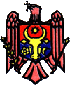 CONSILIUL LOCAL COSTEŞTI RAIONUL IALOVENID E C I Z I A nr. 03-26din 28 iulie 2015Cu privire la edificarea monumentului domnitorului Ştefan cel MareÎn conformitate cu prevederile Legii nr. 436 – XVI din 28 decembrie 2006 privind Administraţia  Publică Locală, art.14, alin.1, examinînd informaţia prezentată de primarul satului Natalia PETREA  privind necesitatea edificării  monumentului domnitorului Ştefan cel Mare în centrul satului Costeşti,în temeiul solicitării cetăţenilor de a permite instalarea monumentului domnitorului Ştefan cel Mare şi Sfînt pentru fortificarea educaţiei patriotice a tinerelor generaţii,în baza Acordului de Colaborare cu Mănăstirea Putna,RomâniaCONSILIUL LOCAL COSTEŞTIDECIDE:Se aprobă edificarea monumentului domnitorului Ştefan cel Mare în Scuarul Casei de Cultură conform schiţei de proiect.Se atribuie suprafaţa de 0,003 ha din  terenul aferent al Casei de Cultură,nr.cadastral 555203042  pentru edificarea monumentului domnitorului Ştefan cel mare şi Sfînt.Se desemnează responsabilă de executarea prezentei decizii dna Natalia PETREA,primarul satului Costeşti.Preşedintele şedinţei                                      	Grigoriţa TudorContrasemnat:Secretarul consiliului	                               	Pavalachi ValentinaMD-6813 s. Costeşti , str. Ştefan cel Mare 115, tel /268/ 51-236, 51-238, 51-366